NWS Tornado Start of Block: ConsentQ1.1 
TORNADO RESPONSE SURVEY

 Please complete the following survey regarding the {DATE} tornado event that occurred in your area. Your participation in this study is voluntary and your identity will remain anonymous. You may skip any question you don’t feel comfortable answering. You may withdraw from the study at any time without penalty. All information that you enter will remain confidential, and no information that can be linked to you will be made public. Any results from the survey will talk about groups of people and none of your individual information will be shared with anyone. Your decision to participate will have no bearing on your relationship with any of the organizations that are mentioned here. There are no risks associated with participating in this study. There are no penalties if you choose not to participate. No monetary or other such form of financial compensation will be offered to participants of this study. Results from this study may be shared with local jurisdictions, and results will be made available to the public upon request. 


This survey is funded by the National Oceanic and Atmospheric Administration. We are working to understand public response to hazardous weather events in order to improve how weather information is delivered to you. This survey should take about 5-10 minutes to complete. 


If you have any questions about this survey, please contact Brenda Philips at bphilips@ecs.umass.edu, or Cedar League at cedarleague@gmail.com. Alternatively, if you have any questions about your rights as a participant in this study, you can also contact the University of Massachusetts Institutional Review Board at (413) 545-3428. OMB Approval Date and Statement here...


BEGIN THE SURVEY BY PRESSING >> BELOWEnd of Block: ConsentStart of Block: Panel QuestionsStart of Block: INTROQ3.1 What is your 5 digit Zip Code?________________________________________________________________Q3.2 How did you get the link to this survey?National Weather Service website/social media Local news website/social media Public safety email list, website, or social media A friend forwarded it to me Community group email list, website or social media Other ________________________________________________Q3.3 On {DATE}, a severe weather event impacted your area. 
Are you aware of this event?Yes No I was out of town I don't know Skip To: End of Survey If Aware of this event? = NoSkip To: End of Survey If Aware of this event? = I was out of townSkip To: End of Survey If Aware of this event? = I don't knowEnd of Block: INTROStart of Block: PRE EVENTQ4.1 
BEFORE the event began, did you know about the POTENTIAL for a severe weather threat to occur?Yes No I don't know Skip To: Q4.15 If Aware before? = NoSkip To: Q4.15 If Aware before? = I don't knowQ4.2 How far in advance were you made aware that a tornado could be POSSIBLE for your area?Minutes before Less than an hour before Between 1 hour and 6 hours before Between 7 hours and 24 hours before Between 1 and 2 days before 3 or more days before I don't know Q4.3 What information source(s) did you use to become aware of the POTENTIAL for a severe weather event?   Select UP TO 3 information sources that were the most useful for you BEFORE the event. National News/Weather Company (Weather.com, Google, Good Morning America, etc.) Local News Media or Weather Person National Weather Service (Government) Friends/Family Community Leader(s) (ex. Clergy, Mayor, Governor, School Official) Public Safety Official(s) (Emergency Manager, Police, Fire) Observing/experiencing weather conditions near me None of the above Other (Please state) ________________________________________________Display This Question:If Sources = National News/Weather Company (Weather.com, Google, Good Morning America, etc.)Q4.4 You selected the national news or a weather company as a sources of information. BEFORE the severe weather event happened, how did you access information from the national news or the weather company?  Social media (ex. Facebook, Twitter) TV/Cable Website Wireless Emergency Alert (WEA cell phone alert) City notification system (ex. Reverse 911, Code Red, Everbridge) E-mail Smart phone app Text Phone call Radio NOAA weather radio Siren Newspaper Talking in-person with someone Click to write Choice 15 ________________________________________________Display This Question:If Sources = Local News Media or Weather PersonQ4.5 You selected your local news or weather person as a source of information.  BEFORE the severe weather event happened, how did you access information from your local news or weather person? (Select all that apply.)Social media (ex. Facebook, Twitter) TV/Cable Website Wireless Emergency Alert (WEA cell phone alert) City notification system (ex. Reverse 911, Code Red, Everbridge) E-mail Smart phone app Text Phone call Radio NOAA weather radio Siren Newspaper Talking in-person with someone Other ________________________________________________Display This Question:If Sources = National Weather Service (Government)Q4.6 You selected the National Weather Service as an information source. BEFORE the severe weather event happened, how did you access information from the National Weather Service? (Select all that apply.) Social media (ex. Facebook, Twitter) TV/Cable Website Wireless Emergency Alert (WEA cell phone alert) City notification system (ex. Reverse 911, Code Red, Everbridge) E-mail Smart phone app Text Phone call NOAA weather radio Radio Siren Newspaper Talking in-person with someone Other ________________________________________________Display This Question:If Sources = Friends/FamilyQ4.7 You selected family or friends as an information source. BEFORE the severe weather event happened, how did you get information from family or friends? (Select all that apply.)Social media (ex. Facebook, Twitter) E-mail Smart phone app Text Phone call Newspaper Talking in-person with someone Other ________________________________________________Display This Question:If Sources = Community Leader(s) (ex. Clergy, Mayor, Governor, School Official)Q4.8 You selected your community leaders as an information source. BEFORE the severe weather event happened, how did you get information from community leaders (clergy, mayor, governor, school officials)? (Select all that apply.)Social media (ex. Facebook, Twitter) TV/Cable Website Wireless Emergency Alert (WEA cell phone alert) City notification system (ex. Reverse 911, Code Red, Everbridge) E-mail Smart phone app Text Phone call Radio NOAA weather radio Siren Newspaper Talking in-person with someone Other ________________________________________________Display This Question:If Sources = Public Safety Official(s) (Emergency Manager, Police, Fire)Q4.9 You selected public safety officials as an information source. BEFORE the heavy severe weather event, how did you get information from public safety officials? (Select all that apply.) Social media (ex. Facebook, Twitter) TV/Cable Website Wireless Emergency Alert (WEA cell phone alert) City notification system (ex. Reverse 911, Code Red, Everbridge) E-mail Smart phone app Text Phone call Radio NOAA weather radio Siren Newspaper Talking in-person with someone Other ________________________________________________Display This Question:If Sources = Observing/experiencing weather conditions near meQ4.10 BEFORE the severe weather event happened, how did you observe or experience weather conditions near you? (Select all that apply.)Social media (ex. Facebook, Twitter) TV/Cable Website Smart Phone Going or being outdoors Looking out my window Being in a vehicle Display This Question:If Sources = Other (Please state)Q4.11 You selected other information sources. BEFORE the severe weather event, how did you access information from ${Q4.3/ChoiceTextEntryValue/11}?  (Select all that apply.) Social media (ex. Facebook, Twitter) TV/Cable Website Wireless Emergency Alert (WEA cell phone alert) City notification system (ex. Reverse 911, Code Red, Everbridge) E-mail Smart phone app Text Phone call Radio NOAA weather radio Siren Newspaper Talking in-person with someone Other ________________________________________________Q4.12 BEFORE the event began, what was your level of concern based on the information you were given?No concern Slightly concerned Moderately concerned Very concerned Extremely concerned Q4.13 Based on the information you were given BEFORE the event, did you think any of the threats listed below might impact you or your family? (Select all that apply.)Damaging winds Destructive hail Flash flooding Frequent lightning Tornado Heavy rains Power outage Destruction of property Injury/losses No threats/impacts Other ________________________________________________Q4.14 
What, if any, special preparations did you take in the day(s) and hour(s) BEFORE the severe weather event?  (Please select all that apply)Looked for additional weather information Shared information with somebody Cancelled or rescheduled planned activities and/or appointments Purchased extra water/food Filled prescription(s) Filled vehicle(s) with gas Got extra cash  Purchased/borrowed a generator Allowed more time for travel Rerouted planned trip(s) Purchased/created/updated an emergency survival kit Protected my belongings (ex. move car, secure property) Made a sheltering/evacuation plan No action taken Other (please specify) Q4.15 
Did you receive any weather warning(s) for this event? (Select all that apply.)   Yes, I received a Tornado Warning Yes, I received a Severe Thunderstorm Warning I was in town but I did not receive any warnings I was out of town I don't know ________________________________________________End of Block: PRE EVENTStart of Block: Tornado/SVRQ5.1 
How did you learn a Tornado Warning was in effect? Select UP TO 3 information sources that were the most useful for you.National News/Weather Company (Weather.com, Google, Good Morning America, etc.) Local News Media or Weather Person National Weather Service (Government) Friends/Family Community Leader(s) (ex. Clergy, Mayor, Governor, School Official) Public Safety Official(s) (Emergency Manager, Police, Fire) Observing/experiencing weather conditions near me None of the above Other (Please state) ________________________________________________Display This Question:If Source of TOR warning = National News/Weather Company (Weather.com, Google, Good Morning America, etc.)Q5.2 You selected the national news or a weather company as a source of the warning. DURING the severe weather event, how did you access information from the national news or the weather company? (Select all that apply.)Social media (ex. Facebook, Twitter) TV/Cable Website Wireless Emergency Alert (WEA cell phone alert) City notification system (ex. Reverse 911, Code Red, Everbridge) E-mail Smart phone app Text Phone call Radio NOAA weather radio Siren Newspaper Talking in-person with someone Other (please state) ________________________________________________Display This Question:If Source of TOR warning = Local News Media or Weather PersonQ5.3 You selected your local news or weather person as a source of the warning. DURING the severe weather event, how did you access information from your local news or weather person? (Select all that apply.)Social media (ex. Facebook, Twitter) TV/Cable Website Wireless Emergency Alert (WEA cell phone alert) City notification system (ex. Reverse 911, Code Red, Everbridge) E-mail Smart phone app Text Phone call Radio NOAA weather radio Siren Newspaper Talking in-person with someone Other ________________________________________________Display This Question:If Source of TOR warning = National Weather Service (Government)Q5.4 You selected the National Weather Service as a source of the warning. DURING the severe weather event, how did you access information from the National Weather Service? (Select all that apply.) Social media (ex. Facebook, Twitter) TV/Cable Website Wireless Emergency Alert (WEA cell phone alert) City notification system (ex. Reverse 911, Code Red, Everbridge) E-mail Smart phone app Text Phone call NOAA weather radio Radio Siren Newspaper Talking in-person with someone Other ________________________________________________Display This Question:If Source of TOR warning = Friends/FamilyQ5.5 You selected family or friends as a source of the warning. DURING the severe weather event, how did you get information from family or friends? (Select all that apply.)Social media (ex. Facebook, Twitter) E-mail Smart phone app Text Phone call Newspaper Talking in-person with someone Other ________________________________________________Display This Question:If Source of TOR warning = Community Leader(s) (ex. Clergy, Mayor, Governor, School Official)Q5.6 You selected your community leaders as a source of the warning. DURING the severe weather event, how did you get information from community leaders (clergy, mayor, governor, school officials)? (Select all that apply.)Social media (ex. Facebook, Twitter) TV/Cable Website Wireless Emergency Alert (WEA cell phone alert) City notification system (ex. Reverse 911, Code Red, Everbridge) E-mail Smart phone app Text Phone call Radio NOAA weather radio Siren Newspaper Talking in-person with someone Other ________________________________________________Display This Question:If Source of TOR warning = Public Safety Official(s) (Emergency Manager, Police, Fire)Q5.7 You selected public safety officials as a source of the warning. DURING the severe weather event, how did you get information from public safety officials? (Select all that apply.) Social media (ex. Facebook, Twitter) TV/Cable Website Wireless Emergency Alert (WEA cell phone alert) City notification system (ex. Reverse 911, Code Red, Everbridge) E-mail Smart phone app Text Phone call Radio NOAA weather radio Siren Newspaper Talking in-person with someone Other ________________________________________________Display This Question:If Source of TOR warning = Observing/experiencing weather conditions near meQ5.8 DURING the severe weather event, how did you observe or experience weather conditions near you? (Select all that apply.)Social media (ex. Facebook, Twitter) TV/Cable Website Smart Phone Going or being outdoors Looking out my window Being in a vehicle Display This Question:If Source of TOR warning = Other (Please state)Q5.9 You selected other as a source of the warning. DURING the severe weather event, how did you access information from ${Q5.1/ChoiceTextEntryValue/11}?  (Select all that apply.) Social media (ex. Facebook, Twitter) TV/Cable Website Wireless Emergency Alert (WEA cell phone alert) City notification system (ex. Reverse 911, Code Red, Everbridge) E-mail Smart phone app Text Phone call Radio NOAA weather radio Siren Newspaper Talking in-person with someone Other ________________________________________________Q5.10 DURING the event, what was your level of concern based on the information you were given?No Concern Slightly Concerned Moderately Concerned Very Concerned Extremely Concerned Q5.11 At the time of the Tornado Warning, please let us know if any of these weather condition(s) were present near you.Q5.12 Approximately what time did you receive the Tornado Warning?HourMinutesAM/PM▼ 12 ... I Don't Know ~  ~ Q5.13 Please tell us the closest INTERSECTION and CITY you were in when you received the Tornado Warning. 
 Intersection ________________________________________________City ________________________________________________Q5.14 When you received the Tornado Warning, where you indoors or outdoors? Indoors Outdoors I don't know ________________________________________________Q5.15 What were you doing at the time you received the Tornado Warning?  (Select all that apply.)Driving At Home Watching TV At Work or School Shopping / Errands / Restaurant Appointment Worship Recreation Sleeping Other ________________________________________________Prefer not to say Q5.16 About how close was the storm to you when you received the Tornado Warning?On top of me Less than 5 miles away Between 5 and 10 miles away Between 10-15 miles away Between 15-20 miles away 21+ miles away Other ________________________________________________I don't know There was not a storm close to me Q5.17 What action(s) did you first take after receiving the Tornado Warning? (Select all that apply.)None, the warning was not relevant for my location Turned on television Looked for additional weather information Observed the weather around me (go outside, look out the window) Protected property (home, yard, car, business) Took shelter at my current location Took shelter at  a nearby location Drove to safety/shelter Stopped driving Shared information with somebody Gathered Friends/Family Gathered Pets Cancelled or rescheduled plans I did not take any action(s) Other (please list) ________________________________________________End of Block: Tornado/SVRStart of Block: ShelteringQ6.1 This next set of questions focuses on your response to the event.



Did you shelter? Yes No Other ________________________________________________Skip To: Q6.6 If This next set of questions focuses on your response to the event. Did you shelter?  = NoDisplay This Question:If This next set of questions focuses on your response to the event. Did you shelter?  = YesOr This next set of questions focuses on your response to the event. Did you shelter?  = OtherQ6.2 Where did you shelter?In a house, condo, or apartment  In a mobile home In my school or workplace In a sturdy building (not a residence) In a vehicle In a big box retail establishment (Home Depot, supermarket, etc.) I was outside Other (please describe) ________________________________________________Q6.3 Did you take any of the actions listed below when you sheltered? (Check all that apply.)I sheltered in an interior room without windows, such as a bathroom, closet, or walk-in cooler I sheltered indoors, but I did not go to an interior room or a safe room I sheltered in a basement I sheltered in a safe room designed to withstand tornados I stayed away from the windows I got under a sturdy object (Ex. table, desk). I protected my head and body with a helmet, blankets/padding, mattress or other such objects I  made sure I had shoes on I remained buckled in my vehicle I did not take any of these actions Other (please describe) ________________________________________________Display This Question:If Did you receive any weather warning(s) for this event? (Select all that apply.)    = Yes, I received a Tornado WarningOr Did you receive any weather warning(s) for this event? (Select all that apply.)    = Yes, I received a Severe Thunderstorm WarningQ6.4 When did you shelter?Less than 5 minutes after I received the  warning 5- 15 minutes after I received the warning 15-30 minutes after I received the warning 30 minutes or more after I received the warning N/A I did not receive a warning Other ________________________________________________I don't know ________________________________________________Display This Question:If Did you receive any weather warning(s) for this event? (Select all that apply.)    = I was in town but I did not receive any warningsOr Did you receive any weather warning(s) for this event? (Select all that apply.)    = I don't knowQ6.5 When did you shelter?Less than 5 minutes after I became aware of the weather 5- 15 minutes after I became aware of the weather 15-30 minutes after I became aware of the weather 30 minutes or more after I became aware of the weather Other ________________________________________________I don't know ________________________________________________Display This Question:If This next set of questions focuses on your response to the event. Did you shelter?  = NoQ6.6 You indicated you did not shelter. Please tell us if you took any of the actions listed below. (Select all that apply.)I stayed indoors, but I did not got to a interior room or a safe room I moved indoors, but I did not go to an interior room or a safe room I continued with my current activities I went outdoors/to window to observe the weather Other (please describe) ________________________________________________Q6.7 Please indicate how much the following factors influenced whether or not you took shelter.  Select "Not a Factor" if the factor was not relevant to your decision.End of Block: ShelteringStart of Block: IMPACTSQ7.1 Which of the following impacts did you personally experience from this severe weather event? (Select all that apply.)Disruption to work/school/life Disruption related to transportation Power outage Food/water shortages Public health impacts (boil water, etc.) Personal economic impacts I was injured A friend/family member was injured Property loss/damage Death of a friend/relative No impacts Other (please state) ________________________________________________Q7.2 Overall, how severe would you say this event was?Not severe at all Slightly severe Moderately severe Very severe Extremely severe Display This Question:If Source of TOR warning = National Weather Service (Government)Q7.3 Now consider the information you received from the National Weather Service regarding this severe weather event. Using a scale from 1 to 10 where 1 is “Poor,” and 10 is “Excellent,” please rate the NWS on the following:Q7.4 Is there anything else you would like to share about your experience this day?Yes (please describe) ________________________________________________No End of Block: IMPACTSStart of Block: DEMOGRAPHICSQ8.1 We are interested in learning about your previous experience with severe weather. Please answer the following statements with a Yes or No.Q8.2 Please select how much you agree or disagree with the following statements. Select N/A if the statement does not apply to you. Q8.3 In what year were you born?Q8.4 What is your gender?Male Female I prefer not to answer Other ________________________________________________Q8.5 Select the category that best describes you.White Black or African American Hispanic, Latino or Spanish origin American Indian or Alaska Native Asian Native Hawaiian or Pacific Islander Multi-racial ________________________________________________Other ________________________________________________I prefer not to answer Q8.6 Please tell us who lives in your household. (Select all that apply.)Adult(s) 18-64 years old Adult(s) 65+ years old Child(ren) 17 years old or younger Pets Person(s) with disabilities I prefer not to answer Q8.7 Please select the range that best describes your annual household income from all sources before taxes and other deductions.$0-$14,999 $15,000 - $34,999 $35,000 - $49,999 $50,000 - $74,999 $75,000 - $99,999 $100,000 - $149,999 $150,000 - $250,000 $250,000 + I prefer not to answer Q8.8 At your primary job, do you generally have flexibility in your work schedule and/or location?Yes, I can work from home on short notice Yes, I can reschedule/leave early/delay arrival on short notice No, I do not have flexibility Q8.9 Which occupational category best matches your primary job?▼ Management ... OtherQ8.10 What is the highest level of school you have completed or the highest degree you have received? Less than high school degree High school graduate (high school diploma or equivalent including GED) Some college but no degree Associate degree in college (2-year) Bachelor's degree in college (4-year) Master's degree Doctoral degree Professional degree (JD, MD) I prefer not to answer Q8.11 In which type of housing do you currently live?Apartment Townhouse Duplex House Manufactured/mobile home Condominium Other ________________________________________________Q8.12 Do you own or rent your home?Own Rent Other ________________________________________________Q8.13 Which of the following best describes where you live?a large city a suburb near a large city a small city or town a rural area End of Block: DEMOGRAPHICSStart of Block: SVR_ONLY (Those who got SVR warning will receive this set of questions, and not the above TOR warning questions). Questions are repeated. They will then go to SHELTERING, IMPACTS, & DEMOGRAPHICS above.Q9.1 How did you learn a Severe Thunderstorm Warning was in effect? Select UP TO 3 information sources that were the most useful for you.National News/Weather Company (Weather.com, Google, Good Morning America, etc.) Local News Media or Weather Person National Weather Service (Government) Friends/Family Community Leader(s) (ex. Clergy, Mayor, Governor, School Official) Public Safety Official(s) (Emergency Manager, Police, Fire) Observing/experiencing weather conditions near me None of the above Other (Please state) ________________________________________________Display This Question:If Source SVR = National News/Weather Company (Weather.com, Google, Good Morning America, etc.)Q9.2 You selected the national news or a weather company as a source of the warning. DURING the severe weather event, how did you access information from the national news or the weather company? (Select all that apply.)Social media (ex. Facebook, Twitter) TV/Cable Website Wireless Emergency Alert (WEA cell phone alert) City notification system (ex. Reverse 911, Code Red, Everbridge) E-mail Smart phone app Text Phone call Radio NOAA weather radio Siren Newspaper Talking in-person with someone Click to write Choice 15 ________________________________________________Display This Question:If Source SVR = Local News Media or Weather PersonQ9.3 You selected your local news or weather person as a source of the warning. DURING the severe weather event, how did you access information from your local news or weather person? (Select all that apply.)Social media (ex. Facebook, Twitter) TV/Cable Website Wireless Emergency Alert (WEA cell phone alert) City notification system (ex. Reverse 911, Code Red, Everbridge) E-mail Smart phone app Text Phone call Radio NOAA weather radio Siren Newspaper Talking in-person with someone Other ________________________________________________Display This Question:If Source SVR = National Weather Service (Government)Q9.4 You selected the National Weather Service as a source of the warning. DURING the severe weather event, how did you access information from the National Weather Service? (Select all that apply.) Social media (ex. Facebook, Twitter) TV/Cable Website Wireless Emergency Alert (WEA cell phone alert) City notification system (ex. Reverse 911, Code Red, Everbridge) E-mail Smart phone app Text Phone call NOAA weather radio Radio Siren Newspaper Talking in-person with someone Other ________________________________________________Display This Question:If Source SVR = Friends/FamilyQ9.5 You selected family or friends as a source of the warning. DURING the severe weather event, how did you get information from family or friends? (Select all that apply.)Social media (ex. Facebook, Twitter) E-mail Smart phone app Text Phone call Newspaper Talking in-person with someone Other ________________________________________________Display This Question:If Source SVR = Community Leader(s) (ex. Clergy, Mayor, Governor, School Official)Q9.6 You selected your community leaders as a source of the warning. DURING the severe weather event, how did you get information from community leaders (clergy, mayor, governor, school officials)? (Select all that apply.)Social media (ex. Facebook, Twitter) TV/Cable Website Wireless Emergency Alert (WEA cell phone alert) City notification system (ex. Reverse 911, Code Red, Everbridge) E-mail Smart phone app Text Phone call Radio NOAA weather radio Siren Newspaper Talking in-person with someone Other ________________________________________________Display This Question:If Source SVR = Public Safety Official(s) (Emergency Manager, Police, Fire)Q9.7 You selected public safety officials as a source of the warning. DURING the severe weather event, how did you get information from public safety officials? (Select all that apply.) Social media (ex. Facebook, Twitter) TV/Cable Website Wireless Emergency Alert (WEA cell phone alert) City notification system (ex. Reverse 911, Code Red, Everbridge) E-mail Smart phone app Text Phone call Radio NOAA weather radio Siren Newspaper Talking in-person with someone Other ________________________________________________Display This Question:If Source SVR = Observing/experiencing weather conditions near meQ9.8 DURING the severe weather event, how did you observe or experience weather conditions near you? (Select all that apply.)Social media (ex. Facebook, Twitter) TV/Cable Website Smart Phone Going or being outdoors Looking out my window Being in a vehicle Display This Question:If Source SVR = Other (Please state)Q9.9 You selected other as a source of the warning. DURING the severe weather event, how did you access information from ${Q9.1/ChoiceTextEntryValue/11}?  (Select all that apply.) Social media (ex. Facebook, Twitter) TV/Cable Website Wireless Emergency Alert (WEA cell phone alert) City notification system (ex. Reverse 911, Code Red, Everbridge) E-mail Smart phone app Text Phone call Radio NOAA weather radio Siren Newspaper Talking in-person with someone Other ________________________________________________Q9.11 DURING the event, what was your level of concern based on the information you were given?No Concern Slightly Concerned Moderately Concerned Very Concerned Extremely Concerned Q9.12 At the time of the Severe Thunderstorm Warning, please let us know if any of these weather condition(s) were present near you.Q9.13 Approximately what time did you receive the Severe Thunderstorm Warning?HourMinutesAM/PM▼ 12 ... I Don't Know ~  ~ Q9.14 Please tell us the closest INTERSECTION and CITY you were in when you received the Severe Thunderstorm Warning. 
 Intersection ________________________________________________City ________________________________________________Q9.15 When you received the Severe Thunderstorm Warning, were you indoors or outdoors? Indoors Outdoors I don't know ________________________________________________Q9.16 What were you doing at the time you received the Severe Thunderstorm Warning? (Select all that apply.)Driving At Home Watching TV At Work or School Shopping / Errands / Restaurant Appointment Worship Recreation Sleeping Other ________________________________________________Prefer not to say Q9.17 About how close was the storm to you when you received the Severe Thunderstorm Warning?On top of me Less than 5 miles away Between 5 and 10 miles away Between 10-15 miles away Between 15-20 miles away 21+ miles away Other ________________________________________________I don't know There was not a storm close to me Q9.18 What action(s) did you first take after receiving the Severe Thunderstorm Warning? (Select all that apply.)None, the warning was not relevant for my location Turned on television Looked for additional weather information Observed the weather around me (go outside, look out the window) Protected property (home, yard, car, business) Took shelter at my current location Took shelter at a nearby location Drove to safety/shelter Stopped driving Shared information with somebody Gathered Friends/Family Gathered Pets Cancelled or rescheduled plans I did not take any action(s) Other (please list) ________________________________________________End of Block: SVR_ONLYStart of Block: No Warning/IDK (Those who got no warning or said “I Don’t Know” will receive this set of questions, and not the above TOR or SVR warning questions). Questions are repeated. They will then go to SHELTERING, IMPACTS, & DEMOGRAPHICS above.Q10.2 How did you become aware of the severe weather event? Select UP TO 3 information sources that were the most useful for you.National News/Weather Company (Weather.com, Google, Good Morning America, etc.) Local News Media or Weather Person National Weather Service (Government) Friends/Family Community Leader(s) (ex. Clergy, Mayor, Governor, School Official) Public Safety Official(s) (Emergency Manager, Police, Fire) Observing/experiencing weather conditions near me None of the above Other (Please state) ________________________________________________Display This Question:If Source No/IDK = National News/Weather Company (Weather.com, Google, Good Morning America, etc.)Q10.3 You selected the national news or a weather company as a source of the warning. DURING the severe weather event, how did you access information from the national news or the weather company? (Select all that apply.)Social media (ex. Facebook, Twitter) TV/Cable Website Wireless Emergency Alert (WEA cell phone alert) City notification system (ex. Reverse 911, Code Red, Everbridge) E-mail Smart phone app Text Phone call Radio NOAA weather radio Siren Newspaper Talking in-person with someone Other ________________________________________________Display This Question:If Source No/IDK = Local News Media or Weather PersonQ10.4 You selected your local news or weather person as a source of the warning. DURING the severe weather event, how did you access information from your local news or weather person? (Select all that apply.)Social media (ex. Facebook, Twitter) TV/Cable Website Wireless Emergency Alert (WEA cell phone alert) City notification system (ex. Reverse 911, Code Red, Everbridge) E-mail Smart phone app Text Phone call Radio NOAA weather radio Siren Newspaper Talking in-person with someone Other ________________________________________________Display This Question:If Source No/IDK = National Weather Service (Government)Q10.5 You selected the National Weather Service as a source of the warning. DURING the severe weather event, how did you access information from the National Weather Service? (Select all that apply.) Social media (ex. Facebook, Twitter) TV/Cable Website Wireless Emergency Alert (WEA cell phone alert) City notification system (ex. Reverse 911, Code Red, Everbridge) E-mail Smart phone app Text Phone call NOAA weather radio Radio Siren Newspaper Talking in-person with someone Other ________________________________________________Display This Question:If Source No/IDK = Friends/FamilyQ10.6 You selected family or friends as a source of the warning. DURING the severe weather event, how did you get information from family or friends? (Select all that apply.)Social media (ex. Facebook, Twitter) E-mail Smart phone app Text Phone call Newspaper Talking in-person with someone Other ________________________________________________Display This Question:If Source No/IDK = Community Leader(s) (ex. Clergy, Mayor, Governor, School Official)Q10.7 You selected your community leaders as a source of the warning. DURING the severe weather event, how did you get information from community leaders (clergy, mayor, governor, school officials)? (Select all that apply.)Social media (ex. Facebook, Twitter) TV/Cable Website Wireless Emergency Alert (WEA cell phone alert) City notification system (ex. Reverse 911, Code Red, Everbridge) E-mail Smart phone app Text Phone call Radio NOAA weather radio Siren Newspaper Talking in-person with someone Other ________________________________________________Display This Question:If Source No/IDK = Public Safety Official(s) (Emergency Manager, Police, Fire)Q10.8 You selected public safety officials as a source of the warning. DURING the severe weather event, how did you get information from public safety officials? (Select all that apply.) Social media (ex. Facebook, Twitter) TV/Cable Website Wireless Emergency Alert (WEA cell phone alert) City notification system (ex. Reverse 911, Code Red, Everbridge) E-mail Smart phone app Text Phone call Radio NOAA weather radio Siren Newspaper Talking in-person with someone Other ________________________________________________Display This Question:If Source No/IDK = Observing/experiencing weather conditions near meQ10.9 DURING the severe weather event, how did you observe or experience weather conditions near you? (Select all that apply.)Social media (ex. Facebook, Twitter) TV/Cable Website Smart Phone Going or being outdoors Looking out my window Being in a vehicle Display This Question:If Source No/IDK = Other (Please state)Q10.10 You selected other as a source of the warning. DURING the severe weather event, how did you access information from ${Q10.2/ChoiceTextEntryValue/11}?  (Select all that apply.) Social media (ex. Facebook, Twitter) TV/Cable Website Wireless Emergency Alert (WEA cell phone alert) City notification system (ex. Reverse 911, Code Red, Everbridge) E-mail Smart phone app Text Phone call Radio NOAA weather radio Siren Newspaper Talking in-person with someone Other ________________________________________________Q10.12 DURING the event, what was your level of concern based on the information you were given?No Concern Slightly Concerned Moderately Concerned Very Concerned Extremely Concerned Q10.13 At the time of the severe weather event, please let us know if any of these weather condition(s) were present near you.Q10.14 Approximately what time did you become aware of the severe weather underway?HourMinutesAM/PM▼ 12 ... I Don't Know ~  ~ Q10.15 Please tell us the closest INTERSECTION and CITY you were in when you became aware of the severe weather event. 
 Intersection ________________________________________________City ________________________________________________Q10.16 Were you indoors or outdoors when you became aware of the severe weather event? Indoors Outdoors I don't know ________________________________________________Q10.17 What were you doing at the time of the severe weather event? (Select all that apply.)Driving At Home Watching TV At Work or School Shopping / Errands / Restaurant Appointment Worship Recreation Sleeping Other ________________________________________________Prefer not to say Q10.18 About how close was the storm to you when you became aware of the severe weather?On top of me Less than 5 miles away Between 5 and 10 miles away Between 10-15 miles away Between 15-20 miles away 21+ miles away Other ________________________________________________I don't know There was not a storm close to me Q10.19 What action(s) did you take after becoming aware of the severe weather? (Select all that apply.)None, the warning was not relevant for my location Turned on television Looked for additional weather information Observed the weather around me (go outside, look out the window) Protected property (home, yard, car, business) Took shelter at my current location Took shelter at a nearby location Drove to safety/shelter Stopped driving Shared information with somebody Gathered Friends/Family Gathered Pets Cancelled or rescheduled plans I did not take any action(s) Other (please list) ________________________________________________End of Block: No Warning/IDKPage BreakPage BreakPage BreakPage Break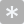 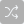 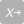 Page BreakPage BreakPage BreakPage BreakPage BreakPage BreakPage BreakPage BreakPage BreakPage BreakPage BreakPage BreakPage BreakPage BreakPage BreakPage BreakPage BreakPage BreakPage BreakPage BreakPage BreakPage BreakNot presentPresent, not intensePresent, moderately intensePresent, very intenseRAIN FLOODING WIND HAIL LIGHTNING TORNADO Page BreakPage BreakPage BreakPage BreakPage BreakPage BreakPage BreakPage BreakPage BreakPage BreakPage BreakPage Break1.  Not influential at all2. Slightly influential3. Somewhat influential4. Very influential5. Extremely influentialNot a factorConsistency/urgency of forecast Receipt of a NWS warning I did not receive a warning Friends / family urged me to take action I saw other people taking action Previous negative experience with severe weather led me to believe I could be in danger Storm was intense Storm was not intense Closeness of the weather Storm was far away Outdoor sirens Concern/fear for self, family, friends, pets Having a family emergency plan Difficulty in finding a place to shelter This event caught me off guard Having enough time to shelter I did not trust the warning I did not think I would be impacted by the weather I was driving I was sleeping Other (please explain) 1 (poor)2345678910 (excellent)Don't know/ NAEase of finding hazardous weather forecast information specific to your geographic area Accuracy of information for this hazardous weather event Explaining the threat and expected impacts of this hazardous weather event Providing information to help you make decisions relative to this hazardous weather event Overall satisfaction with information or services received by the NWS YesNoI don't knowI have previously experienced a severe weather event I have experienced a personal loss due to severe weather (ex. financial, belongings) My home has previously been damaged due to severe weather I have an emergency survival kit at home Page Break1.  Strongly disagree2. Disagree3. Neutral4. Agree5. Strongly agreeN/AI am fearful of severe weather I follow the weather very closely I consider myself a good judge of whether severe weather conditions are dangerous I take severe weather warnings seriously I consider myself prepared for what comes my way I feel that I am completely capable to keep myself safe during severe weather Page Break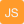 Year ▼ 1900 ... 2005Page BreakPage BreakPage BreakPage BreakPage BreakPage BreakPage BreakPage BreakPage BreakPage BreakPage BreakPage BreakPage BreakPage BreakPage BreakPage BreakPage BreakPage BreakPage BreakPage BreakPage BreakNot presentPresent, not intensePresent, moderately intensePresent, very intenseRAIN FLOODING WIND HAIL LIGHTNING TORNADO Page BreakPage BreakPage BreakPage BreakPage BreakPage BreakPage BreakPage BreakPage BreakPage BreakPage BreakPage BreakPage BreakPage BreakPage BreakPage BreakPage BreakNot presentPresent, not intensePresent, moderately intensePresent, very intenseRAIN FLOODING WIND HAIL LIGHTNING TORNADO Page BreakPage BreakPage BreakPage BreakPage BreakPage Break